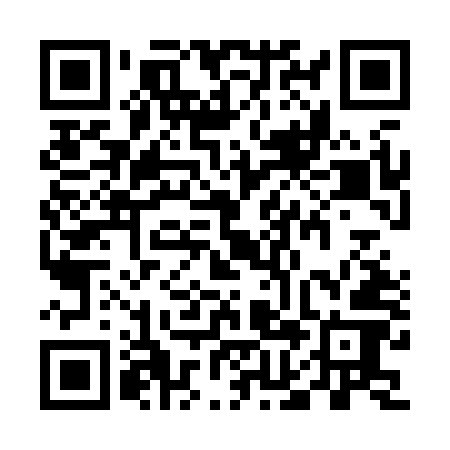 Prayer times for Alt Fresenburg, GermanyWed 1 May 2024 - Fri 31 May 2024High Latitude Method: Angle Based RulePrayer Calculation Method: Muslim World LeagueAsar Calculation Method: ShafiPrayer times provided by https://www.salahtimes.comDateDayFajrSunriseDhuhrAsrMaghribIsha1Wed3:025:421:165:218:5011:212Thu3:015:401:155:228:5211:223Fri3:015:381:155:228:5411:224Sat3:005:361:155:238:5611:235Sun2:595:341:155:248:5711:246Mon2:585:321:155:258:5911:247Tue2:575:301:155:259:0111:258Wed2:565:281:155:269:0311:269Thu2:565:261:155:279:0511:2710Fri2:555:241:155:279:0611:2711Sat2:545:231:155:289:0811:2812Sun2:545:211:155:299:1011:2913Mon2:535:191:155:299:1111:3014Tue2:525:171:155:309:1311:3015Wed2:515:161:155:319:1511:3116Thu2:515:141:155:319:1611:3217Fri2:505:131:155:329:1811:3318Sat2:505:111:155:339:2011:3319Sun2:495:101:155:339:2111:3420Mon2:485:081:155:349:2311:3521Tue2:485:071:155:359:2411:3522Wed2:475:051:155:359:2611:3623Thu2:475:041:155:369:2711:3724Fri2:465:031:155:369:2911:3725Sat2:465:011:155:379:3011:3826Sun2:465:001:165:389:3211:3927Mon2:454:591:165:389:3311:3928Tue2:454:581:165:399:3411:4029Wed2:444:571:165:399:3611:4130Thu2:444:561:165:409:3711:4131Fri2:444:551:165:409:3811:42